 Profil d’athlète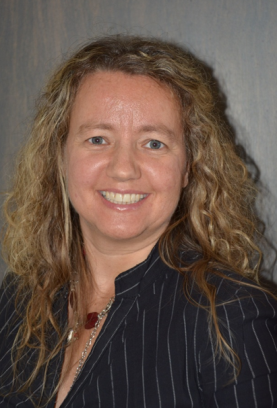 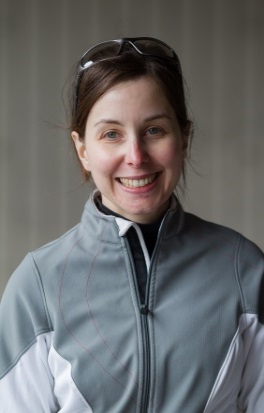 Annie Bouchard
Pilote : Rachel Tremblay
«CARPE DIEM profitez du moment présent! »Membre du programme « NextGen » de l´équipe nationale de paracyclisme.Sport pratiqué : Paracyclisme / Vélo TandemParticularités : Classement B2 ou B3, personne semi-voyante depuis 2011Naissance : 26 octobre 1974Membre : Association sportive des aveugles du Québec (ASAQ)                 Fédération québécoise des sports cyclistes (FQSC)Taille/Poids : 5'3" Profession : Directrice générale et coordonnatrice de soutien à domicileMentions : Récipiendaire de la Bourse Loto-Québec 2015                       Classement Championnat provinciaux2016  Championnats québécois          Épreuve sur route (St-Alphonse-Rodriguez, Québec)              Contre-la-montre        						    Médaille BRONZE 2015  Championnats québécois          Épreuve sur route (Bromont, Québec)              Contre-la-montre                                                                                  4e position2014  Championnats québécois          Épreuve sur route (Bromont, Québec)              Contre-la-montre                                                                                  4e position2013  Championnats québécois          Épreuve sur route (Mercier, Québec)              Contre-la-montre                                                                                  4e position                       Classement aux championnats nationaux2016  Championnats CanadiensÉpreuve sur route (Ottawa-Gatineau)                    Contre-la-montre                                                                          3e position                     Course sur route                                                                                Abandon                 2015  Championnats Canadiens                 Épreuve sur route (Montréal, Canada)                    Contre-la-montre                                                                Médaille BRONZE                    Course sur route                                                                             5e position                2014  Championnats Canadiens                 Épreuve sur route (Montréal, Canada)                    Contre-la-montre                                                                                   5e position                       Classement aux championnats internationaux2016 Coupe du Monde Espagne, Bilbao	    Contre-la-montre                                                                                  8e position	Course sur route								        Abandon2016  Défi sportif               Épreuves sur route (Montréal, Canada)                                                                            Contre-la-montre (Mixte)                                                                7e position   Course sur route                                                                          Médaille OR2015  Défi sportif               Épreuves sur route (Montréal, Canada)                                                                            Contre-la-montre (Mixte)                                                                 9e position                  	  2014  Défi sportif Altergo           Épreuve sur route (Montréal, Canada)                 Contre-la-montre                                                                                    3e position                  Course sur route                                                                         Médaille ARGENT